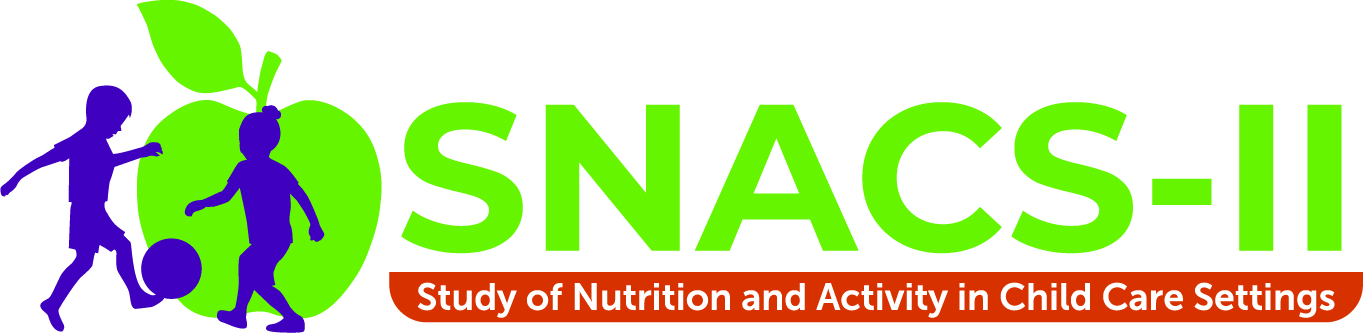 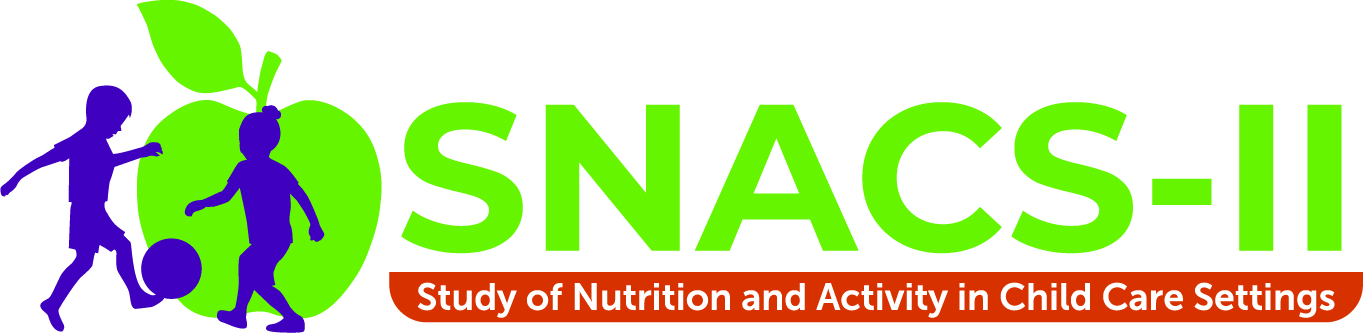 Study of Nutrition and Activity in Child Care Settings II(SNACS-II)Meal Observation BookletInterviewer ID #: |     |     |     |     |     |     |     | Date of observation:  |     |     | / |     |     | / 2023                                   Month        DayDay of Week (Circle):   M      T      W      Th      FMeals and Snacks Served by Child Care Site Today 
to Children 1 Year Old and Over(Confirm with Food Preparer and check all that apply)This page intentionally blank.(+) Additions include: 2nd portions or items taken from another child.  (–) Lost includes: items dropped or spilled, or items given to another child.This page intentionally blank.(+) Additions include: 2nd portions or items taken from another child.  (–) Lost includes: items dropped or spilled, or items given to another child.Meal Observation Form – General QuestionsHow were the initial portions of this meal or snack served to children? (check ONLY one)             Family Style – Serving dishes on community tables and children self-serve most food items Cafeteria Style – Serving dishes arrive in classroom and staff serve children individual dishes/trays at the table Pre-packaged or Pre-plated – Individual dishes/trays arrive in the classroom already portioned for children, and staff pass them outThese 3 questions pertain to only the 3 children you are observing during this meal/snackDid any staff members sit at the table with the 3 observed children?   No  GO TO Q5 Yes During this meal/snack, did any of these staff eat the same food as the children?   No  Yes During this meal/snack, did any of these staff drink the same beverages as the children?         No  YesThe following question pertains to ALL children participating in the meal/snack in the classroom observedDuring this meal, how many children in the classroom participated in the meal by eating the food provided by the child care site?_________________The Food and Nutrition Service (FNS) is collecting this information to understand the nutritional quality of CACFP meals and snacks, the cost to produce them, and dietary intakes and activity levels of CACFP participants. This is a voluntary collection and FNS will use the information to examine CACFP operations. The collection does request personally identifiable information under the Privacy Act of 1974. Responses will be kept private to the extent provided by law and FNS regulations. According to the Paperwork Reduction Act of 1995, an agency may not conduct or sponsor, and a person is not required to respond to, a collection of information unless it displays a valid OMB control number. The valid OMB control number for this information collection is 0584-xxxx. The time required to complete this information collection is estimated to average 0.75 hours (45 minutes) per response, including the time for reviewing instructions, searching existing data sources, gathering and maintaining the data needed, and completing and reviewing the collection of information. Send comments regarding this burden estimate or any other aspect of this collection of information, including suggestions for reducing this burden, to: U.S. Department of Agriculture, Food and Nutrition Service, Office of Policy Support, 1320 Braddock Place, 5th Floor, Alexandria, VA 22314. ATTN: PRA (0584-xxxx). Do not return the completed form to this address.Meals and snacks to observe today:Meals and snacks to observe today:Breakfast	No 	 Yes Morning snack	No 	 YesLunch	No 	 YesAfternoon snack	No 	 YesDinner/supper	No 	 YesReference Portion Measurement FormReference Portion Measurement FormReference Portion Measurement FormReference Portion Measurement FormReference Portion Measurement FormReference Portion Measurement FormMeal:  Breakfast    Morning Snack    Lunch    Afternoon Snack    Dinner/Supper  Meal:  Breakfast    Morning Snack    Lunch    Afternoon Snack    Dinner/Supper  Meal:  Breakfast    Morning Snack    Lunch    Afternoon Snack    Dinner/Supper  Meal:  Breakfast    Morning Snack    Lunch    Afternoon Snack    Dinner/Supper  Meal:  Breakfast    Morning Snack    Lunch    Afternoon Snack    Dinner/Supper  Meal:  Breakfast    Morning Snack    Lunch    Afternoon Snack    Dinner/Supper  FOOD LIST Prior to meal service, list all foods offered by the child care site for the meal being observed. FOOD LIST Prior to meal service, list all foods offered by the child care site for the meal being observed. FOOD LIST Prior to meal service, list all foods offered by the child care site for the meal being observed. FOOD LIST Prior to meal service, list all foods offered by the child care site for the meal being observed. FOOD LIST Prior to meal service, list all foods offered by the child care site for the meal being observed. FOOD LIST Prior to meal service, list all foods offered by the child care site for the meal being observed. Food or BeverageDescriptionReference portion size of 1 unitPre- packMeasurement of sampleMeasurement of samplerow#Food or BeverageDescriptionReference portion size of 1 unitPre- pack(weight, volume)FMB model & letterrow##1	g / FO1#2	g / FO1#1	g / FO2#2	g / FO2#1	g / FO3#2	g / FO3#1	g / FO4#2	g / FO4#1	g / FO5#2	g / FO5#1	g / FO6#2	g / FO6#1	g / FO7#2	g / FO7#1	g / FO8#2	g / FO8#1	g / FO9#2	g / FO9#1	g / FO10#2	g / FO10#1	g / FO11#2	g / FO11#1	g / FO12#2	g / FO12#1	g / FO13#2	g / FO13#1	g / FO14#2	g / FO14#1	g / FO15#2	g / FO15Meal Observation FormMeal Observation FormMeal Observation FormMeal Observation FormMeal Observation FormMeal Observation FormMeal Observation FormMeal Observation FormMeal Observation FormMeal Observation FormMeal Observation FormMeal Observation FormMeal:  Breakfast    Morning Snack    Lunch    Afternoon Snack    Dinner/Supper  Meal:  Breakfast    Morning Snack    Lunch    Afternoon Snack    Dinner/Supper  Meal:  Breakfast    Morning Snack    Lunch    Afternoon Snack    Dinner/Supper  Meal:  Breakfast    Morning Snack    Lunch    Afternoon Snack    Dinner/Supper  Meal:  Breakfast    Morning Snack    Lunch    Afternoon Snack    Dinner/Supper  Meal:  Breakfast    Morning Snack    Lunch    Afternoon Snack    Dinner/Supper  Meal:  Breakfast    Morning Snack    Lunch    Afternoon Snack    Dinner/Supper  Meal:  Breakfast    Morning Snack    Lunch    Afternoon Snack    Dinner/Supper  Meal:  Breakfast    Morning Snack    Lunch    Afternoon Snack    Dinner/Supper  Meal:  Breakfast    Morning Snack    Lunch    Afternoon Snack    Dinner/Supper  Meal:  Breakfast    Morning Snack    Lunch    Afternoon Snack    Dinner/Supper  Meal:  Breakfast    Morning Snack    Lunch    Afternoon Snack    Dinner/Supper  This part of the page will overlay with the Reference Portion Measurement Form; food rows will align.Meal START time:              :            am  pm  *Time at which 75% of children have been seated               Meal START time:              :            am  pm  *Time at which 75% of children have been seated               Meal START time:              :            am  pm  *Time at which 75% of children have been seated               Meal START time:              :            am  pm  *Time at which 75% of children have been seated               Meal START time:              :            am  pm  *Time at which 75% of children have been seated               Meal START time:              :            am  pm  *Time at which 75% of children have been seated               Meal START time:              :            am  pm  *Time at which 75% of children have been seated               Meal START time:              :            am  pm  *Time at which 75% of children have been seated               In ‘Remaining’ column: For liquids, record fluid ounces REMAINING For solid foods, record FRACTION REMAINING, to the nearest 0, ¼, ½, ¾, or 1In ‘Remaining’ column: For liquids, record fluid ounces REMAINING For solid foods, record FRACTION REMAINING, to the nearest 0, ¼, ½, ¾, or 1In ‘Remaining’ column: For liquids, record fluid ounces REMAINING For solid foods, record FRACTION REMAINING, to the nearest 0, ¼, ½, ¾, or 1This part of the page will overlay with the Reference Portion Measurement Form; food rows will align.Meal END time:                  :            am  pm    Ongoing*Time at which 75% of children have left the table   Meal END time:                  :            am  pm    Ongoing*Time at which 75% of children have left the table   Meal END time:                  :            am  pm    Ongoing*Time at which 75% of children have left the table   Meal END time:                  :            am  pm    Ongoing*Time at which 75% of children have left the table   Meal END time:                  :            am  pm    Ongoing*Time at which 75% of children have left the table   Meal END time:                  :            am  pm    Ongoing*Time at which 75% of children have left the table   Meal END time:                  :            am  pm    Ongoing*Time at which 75% of children have left the table   Meal END time:                  :            am  pm    Ongoing*Time at which 75% of children have left the table   In ‘Remaining’ column: For liquids, record fluid ounces REMAINING For solid foods, record FRACTION REMAINING, to the nearest 0, ¼, ½, ¾, or 1In ‘Remaining’ column: For liquids, record fluid ounces REMAINING For solid foods, record FRACTION REMAINING, to the nearest 0, ¼, ½, ¾, or 1In ‘Remaining’ column: For liquids, record fluid ounces REMAINING For solid foods, record FRACTION REMAINING, to the nearest 0, ¼, ½, ¾, or 1CHILD ID: _____TAG:___________________CHILD ID: _____TAG:___________________CHILD ID: _____TAG:___________________CHILD ID: _____TAG:___________________CHILD ID: _____TAG:___________________CHILD ID: _____TAG:___________________CHILD ID: _____TAG:___________________CHILD ID: _____TAG:___________________CHILD ID: _____TAG:___________________CHILD ID: _____TAG:___________________Food orBeveragerow## served# added/ lost# remaining# served# added/ lost# remaining# served# served# added/ lost# remaining123456789101112131415Meal Observation Form - Foods Brought From HomeMeal Observation Form - Foods Brought From HomeMeal Observation Form - Foods Brought From HomeMeal Observation Form - Foods Brought From HomeMeal Observation Form - Foods Brought From HomeMeal:  Breakfast    Morning Snack    Lunch    Afternoon Snack    Dinner/Supper  Meal:  Breakfast    Morning Snack    Lunch    Afternoon Snack    Dinner/Supper  Meal:  Breakfast    Morning Snack    Lunch    Afternoon Snack    Dinner/Supper  Meal:  Breakfast    Morning Snack    Lunch    Afternoon Snack    Dinner/Supper  Meal:  Breakfast    Morning Snack    Lunch    Afternoon Snack    Dinner/Supper  Meal START time:              :            am  pm  *Time at which 75% of children have been seated               Meal START time:              :            am  pm  *Time at which 75% of children have been seated               Record ‘Amount served’ using FMB or counts; if prepackaged, record weight or volume from package if visible.In ‘Remaining’ column: For liquids, record fluid ounces REMAINING For solid foods, record FRACTION REMAINING, by counts or to the nearest 0, ¼, ½, ¾, or 1In ‘Remaining’ column: For liquids, record fluid ounces REMAINING For solid foods, record FRACTION REMAINING, by counts or to the nearest 0, ¼, ½, ¾, or 1Meal END time:                  :            am  pm    Ongoing*Time at which 75% of children have left the table   Meal END time:                  :            am  pm    Ongoing*Time at which 75% of children have left the table   Record ‘Amount served’ using FMB or counts; if prepackaged, record weight or volume from package if visible.In ‘Remaining’ column: For liquids, record fluid ounces REMAINING For solid foods, record FRACTION REMAINING, by counts or to the nearest 0, ¼, ½, ¾, or 1In ‘Remaining’ column: For liquids, record fluid ounces REMAINING For solid foods, record FRACTION REMAINING, by counts or to the nearest 0, ¼, ½, ¾, or 1row#Food or Beverage DescriptionAmount servedAdded/ LostAmount remainingCHILD ID: _____ TAG_________________________12345678CHILD ID: _____ TAG_________________________12345678CHILD ID: _____ TAG_________________________12345678Classroom Waste Measurement FormClassroom Waste Measurement FormClassroom Waste Measurement FormClassroom Waste Measurement FormClassroom Waste Measurement FormClassroom Waste Measurement FormClassroom Waste Measurement FormMeal:  Breakfast    Morning Snack    Lunch    Afternoon Snack    Dinner/Supper  Meal:  Breakfast    Morning Snack    Lunch    Afternoon Snack    Dinner/Supper  Meal:  Breakfast    Morning Snack    Lunch    Afternoon Snack    Dinner/Supper  Meal:  Breakfast    Morning Snack    Lunch    Afternoon Snack    Dinner/Supper  Meal:  Breakfast    Morning Snack    Lunch    Afternoon Snack    Dinner/Supper  Meal:  Breakfast    Morning Snack    Lunch    Afternoon Snack    Dinner/Supper  Meal:  Breakfast    Morning Snack    Lunch    Afternoon Snack    Dinner/Supper  This part of the page will overlay with the Reference Portion Measurement Form; food rows will align.Complete this form for items remaining in the serving dishes on the classroom table that you observed. For all foods and beverages that will be discarded: Weigh all solid food items, and pour all liquids into measuring cup to measure volume.If weight/volume measure not possible, use FMB to visually estimate amount remaining.Complete this form for items remaining in the serving dishes on the classroom table that you observed. For all foods and beverages that will be discarded: Weigh all solid food items, and pour all liquids into measuring cup to measure volume.If weight/volume measure not possible, use FMB to visually estimate amount remaining.Complete this form for items remaining in the serving dishes on the classroom table that you observed. For all foods and beverages that will be discarded: Weigh all solid food items, and pour all liquids into measuring cup to measure volume.If weight/volume measure not possible, use FMB to visually estimate amount remaining.Complete this form for items remaining in the serving dishes on the classroom table that you observed. For all foods and beverages that will be discarded: Weigh all solid food items, and pour all liquids into measuring cup to measure volume.If weight/volume measure not possible, use FMB to visually estimate amount remaining.Complete this form for items remaining in the serving dishes on the classroom table that you observed. For all foods and beverages that will be discarded: Weigh all solid food items, and pour all liquids into measuring cup to measure volume.If weight/volume measure not possible, use FMB to visually estimate amount remaining.Complete this form for items remaining in the serving dishes on the classroom table that you observed. For all foods and beverages that will be discarded: Weigh all solid food items, and pour all liquids into measuring cup to measure volume.If weight/volume measure not possible, use FMB to visually estimate amount remaining.Leftovers not discardedAmount discardedAmount discardedAmount discardedAmount discardedFood or beveragerow#Food + container weight (grams)Empty container weight (grams)Volume(fo)FMB model and letter123456789101112131415